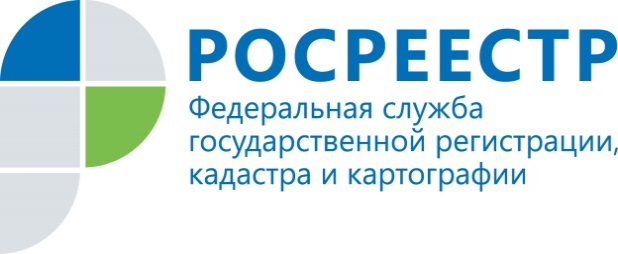 Важные рекомендации для землепользователей от РосреестраУправление Росреестра по Смоленской области является федеральным органом исполнительной власти, осуществляющим на территории Смоленской области государственный земельный надзор. При проведении проверок соблюдения земельного законодательства представителями Управления выявляются нарушения действующего законодательства, а лица, виновные в таких нарушениях, привлекаются к административной ответственности. Наиболее распространенными нарушениями земельного законодательства являются: использование земельного участка при отсутствии предусмотренных законом прав на земельный участок, а также использование земельного участка не в соответствии с видом его разрешенного использования. В целях профилактики нарушений земельного законодательства и во избежание привлечения к административной ответственности необходимо внимательно отнестись к изложенным ниже советам, что позволит избежать конфликтов с соседними землепользователями и с проверяющими организациями: 1. При наличии у Вас земельного участка убедитесь, что права на него зарегистрированы в установленном порядке, и принадлежащие Вам строения (здания, технические постройки, забор и т.п.) расположены в границах Вашего участка; 2. При приобретении в собственность (или аренде) земельного участка требуйте от собственника представить Вам документы, подтверждающие соответствие фактических границ земельного участка данным о его границах, содержащимся в кадастре недвижимости; 3. Уточните вид разрешенного использования Вашего земельного участка с помощью сервиса «Публичная кадастровая карта» на портале Росреестра www.rosreestr.ru. В случае расхождения разрешенного и фактического использования участка обратитесь с заявлением об изменении вида разрешенного использования в филиал ФГБУ "ФКП Росреестра» по Смоленской области, либо в СОГБУ МФЦ;4. При получении уведомления о проведении проверки на Вашем земельном участке не создавайте препятствий для ее проведения. Помните, воспрепятствование законной деятельности государственного инспектора является самостоятельным административным правонарушением. Пресс-служба Управления Росреестра по Смоленской области67_upr@rosreestr.ru214025, г. Смоленск, ул. Полтавская, д.8